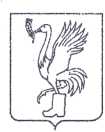 СОВЕТ ДЕПУТАТОВТАЛДОМСКОГО ГОРОДСКОГО ОКРУГА МОСКОВСКОЙ ОБЛАСТИ141900, г. Талдом, пл. К. Маркса, 12                                                            тел. 8-(49620)-6-35-61; т/ф 8-(49620)-3-33-29 ИНН 5078016823    ОГРН 1075010003936                                                   e-mail: org-taldom@yandex.ru                                                                                                                                                                         Р Е Ш Е Н И Еот 29 февраля 2024_ г.                                                                        №_23____┌                                           ┐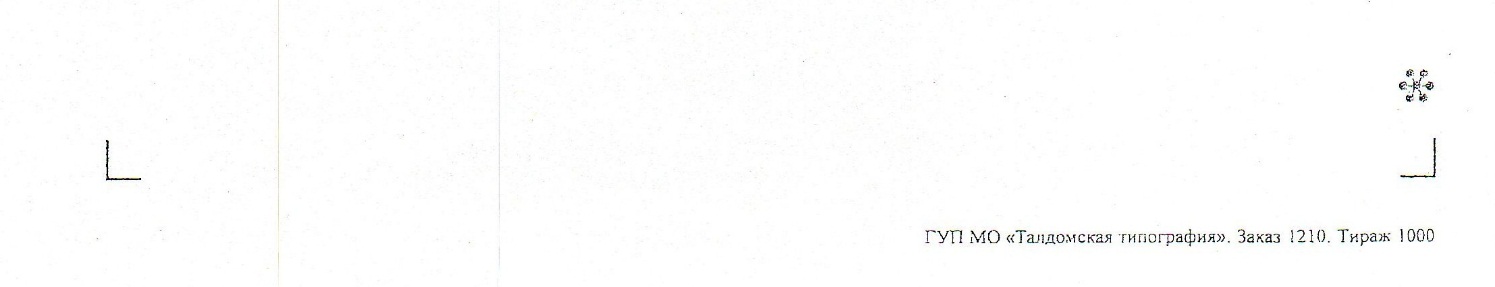 О согласовании передачи помещений в безвозмездное пользование отделения почтовой связи АО «Почта России»	В соответствии с п.12 ст.35 Федерального закона от 6 октября 2003 года № 131-ФЗ «Об общих принципах организации местного самоуправления в Российской Федерации», руководствуясь ст.47 Устава Талдомского городского округа, рассмотрев обращение главы Талдомского городского округа Московской области от от 12.02.2024г. № 359, Совет депутатов Талдомского городского округа                                                                 РЕШИЛ:1. Согласовать передачу помещений в безвозмездное пользование АО «Почта России» общей площадью 70,7 кв. м., расположенных по адресу: Московская область, Талдомский городской округ, п. Северный, ул. 8 марта, д. 2, на период с  01.02.2024 года по 31.01.2025 года.2. Контроль исполнения настоящего решения возложить на председателя Совета депутатов Талдомского городского округа Московской области М.И. Аникеева.Председатель Совета депутатовТалдомского городского округа	             М.И. АникеевГлава Талдомского городского округа                                                                                                       Ю.В. Крупенин